Решение задач по теме «Получение переменного электрического тока»Сила тока в обмотке генератора переменного тока меняется согласно графику, см. рис. Определите амплитуду, период и частоту колебаний тока.Какие преобразования энергии происходят при работе генератора переменного тока?В лаборатории проводили эксперименты по обнаружению электрических и магнитных полей. Металлический шар зарядили положительно. Наличие каких полей смогли определить в момент: 1) когда шар был неподвижен; 2) двигался с постоянной скоростью относительно неподвижного лаборанта?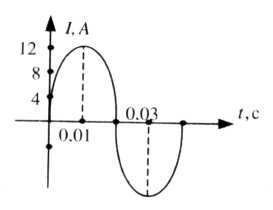 По графику, изображенному на рисунке, определите амплитуду силы тока, период и частоту.Вблизи положительно заряженного шара неподвижно относительно него расположен прибор, с помощью которого обнаружено...электрическое поле;магнитное поле;и электрическое, и магнитное поле;либо электрическое, либо магнитное - в зависимости от используемого прибора.Нить лампочки, подключенной к источнику тока, раскалена и светится. При этом в нити происходит следующее преобразование энергии...электромагнитной в энергию излучения;внутренней в потенциальную;электромагнитной в кинетическую;внутренней энергии нити в электромагнитную.В электрообогревателе, включенном в электрическую сеть, происходит преобразование...электромагнитной энергии в потенциальную;электромагнитной энергии во внутреннюю;внутренней энергии в электромагнитную;внутренней энергии в потенциальную энергию.При движении проводника в магнитном поле в нем возникает электрический ток. Это явление называется _______________________.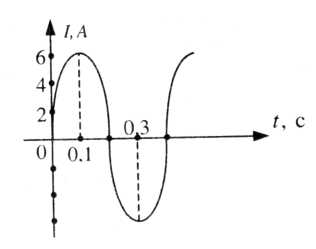 По графику, изображенному на рисунке, определите амплитуду силы тока, период и частоту.